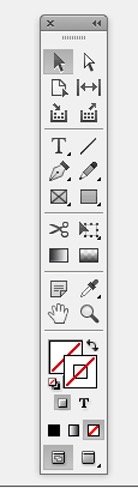 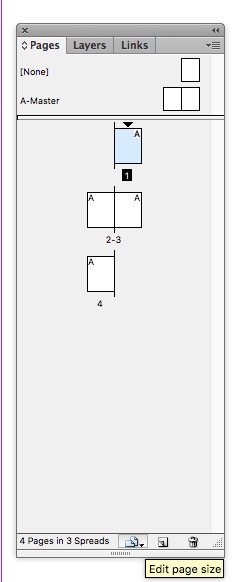 Find 3 Weblinks For Good Help Tutorials for InDesign CS 6Link 1______URL Address___________________________________________________Title Of Website____________________________________________________________What do you see on this website?Link 2______URL Address___________________________________________________Title Of Website____________________________________________________________What do you see on this website?Link 3______URL Address___________________________________________________Title Of Website____________________________________________________________ What do you see on this website?